    Новый год – самый любимый, добрый, сказочный праздник, который ждут в каждом доме, в каждой семье. Но никто так искренне не ждёт Новогоднего чуда, волшебных превращений и приключений, как наши дети. И вот, наконец, наступил этот замечательный момент.24.12.2020г в нашем детском саду проводились новогодние утренники под руководством музыкального руководителя Паклепа Е.И.    В 1 смешанной группе (воспитатель Ушакова Н.П.)- «Новогодние чудеса!»А теперь мы посидим и на елку поглядим.Возле елки новогодней чудеса случаютсяВот сейчас и в нашем зале сказка начинается.Слышите, снежок хруститКто-то в гости к нам спешит.Приходил Зайчик, Снеговик, фиксик «Нолик». Он помогал Деду Морозу зажигать елку и превращать снег в подарки.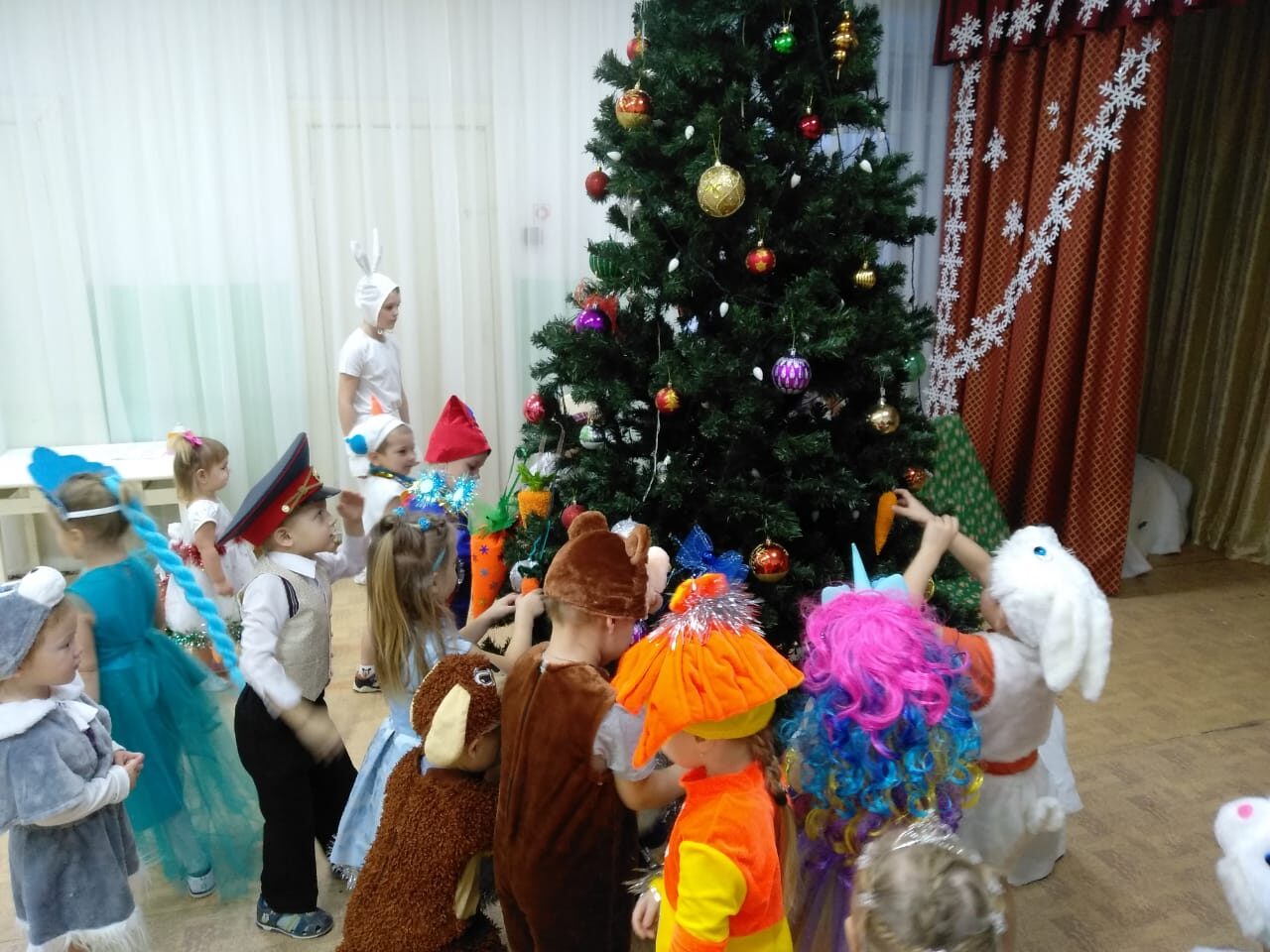 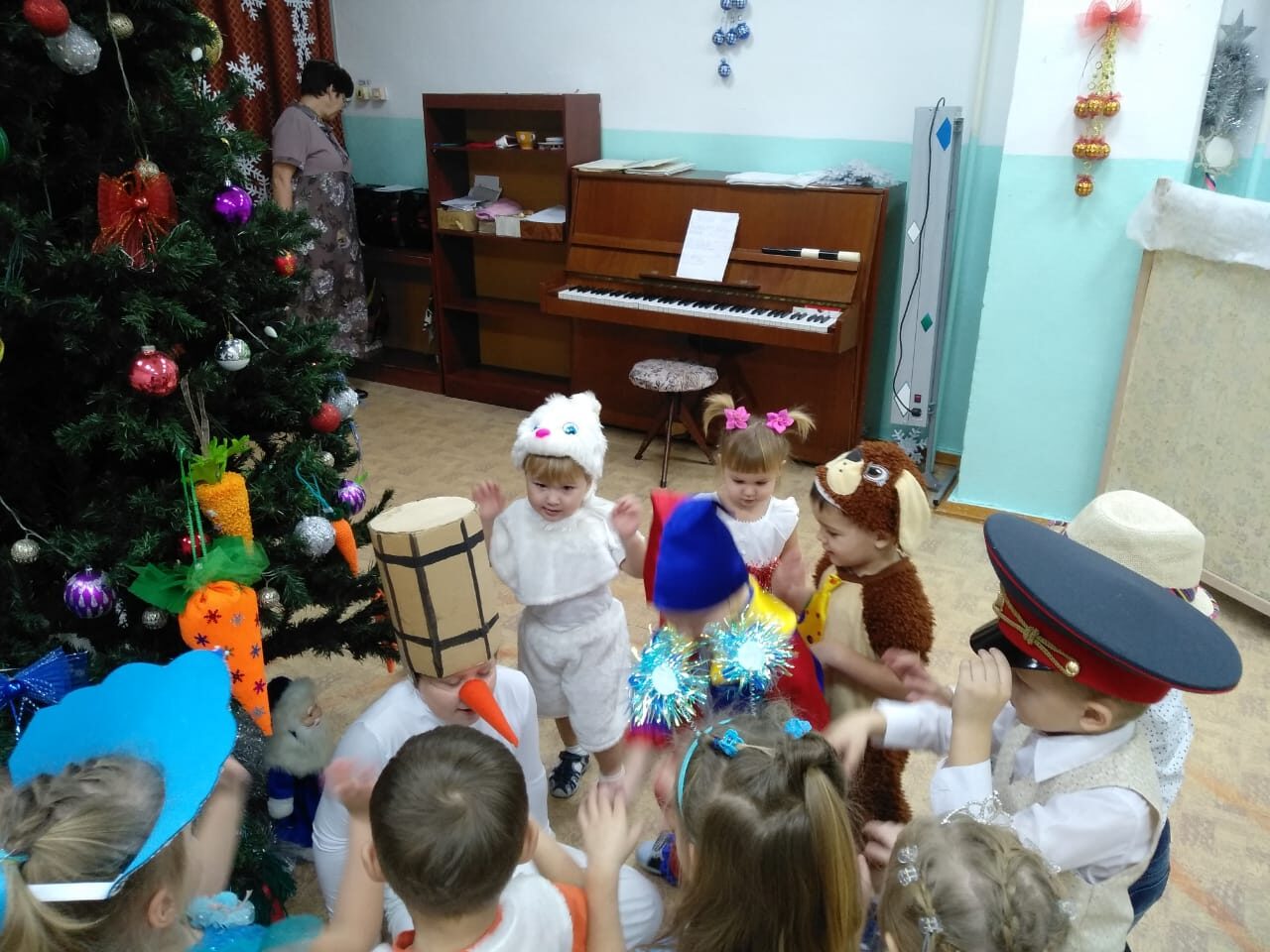 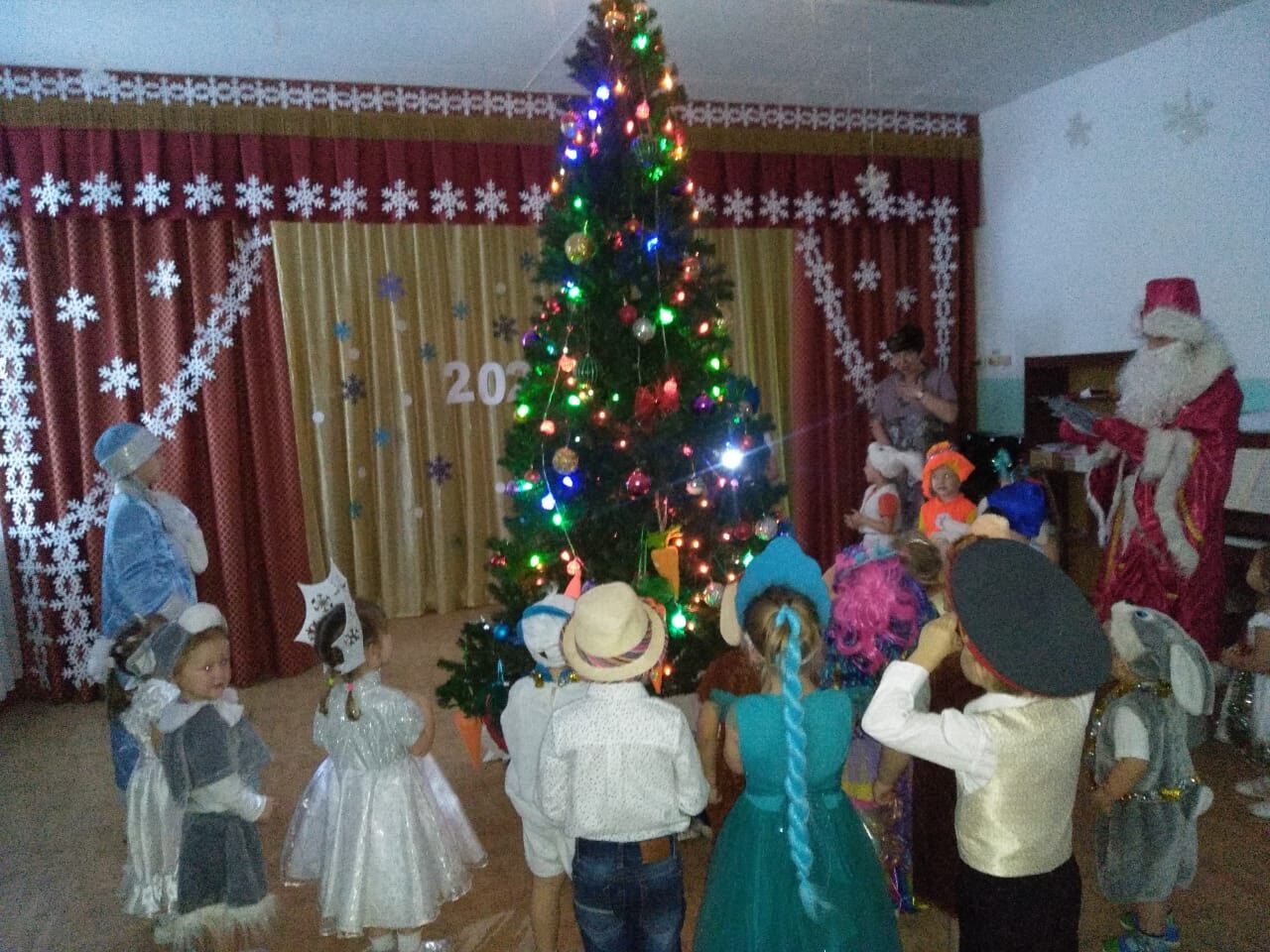   В 3 смешанной группе (воспитатель Шуклина И.Т.)- «Как Баба Яга Ивашку от компьютера спасала». С самого начала представления сказочные герои увлекли детей в волшебный мир сказки. Дети смогли окунуться в праздничную атмосферу приключений, поучаствовать в интересных конкурсах. С появлением Деда Мороза начался настоящий праздник с песнями и танцами, хороводами вокруг ёлки.        Во время новогодних представлений царила атмосфера праздника, волшебства, чувствовался позитивный эмоциональный настрой воспитанников. 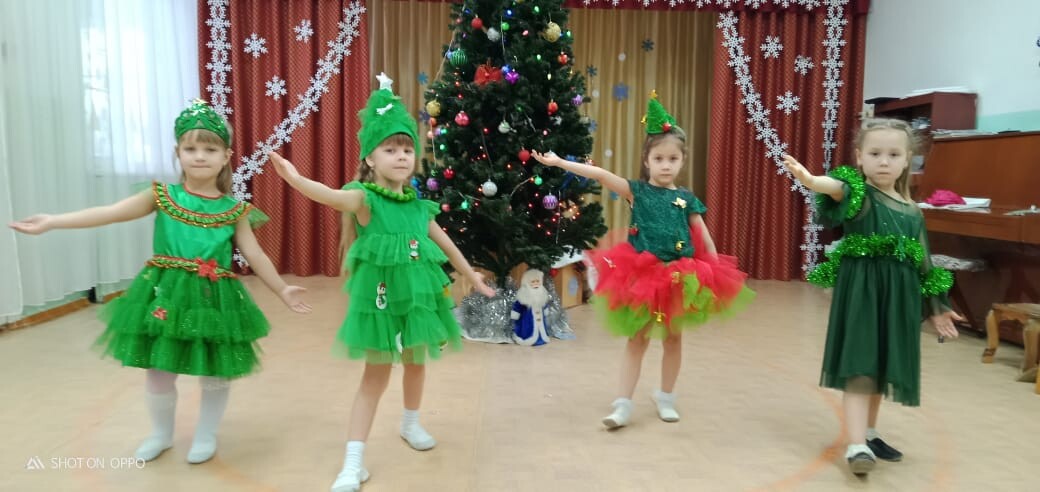 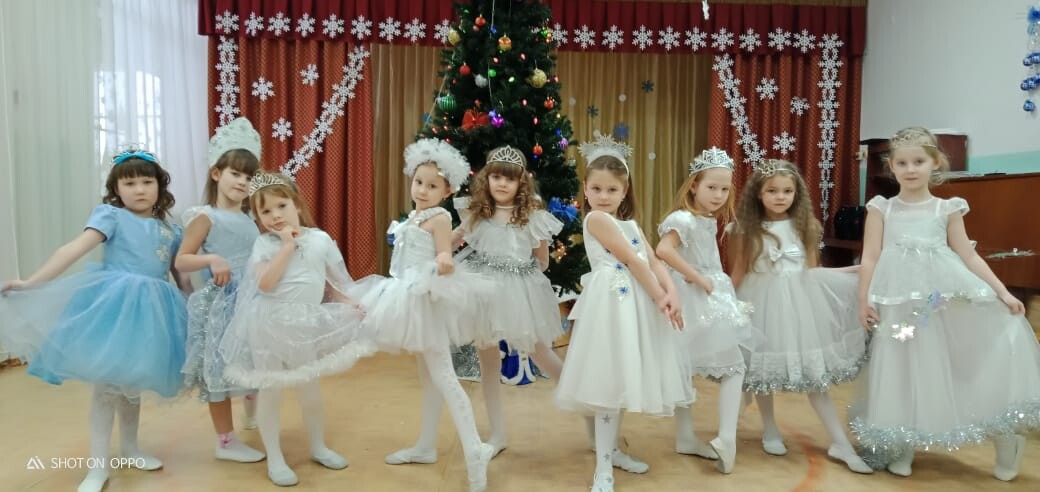 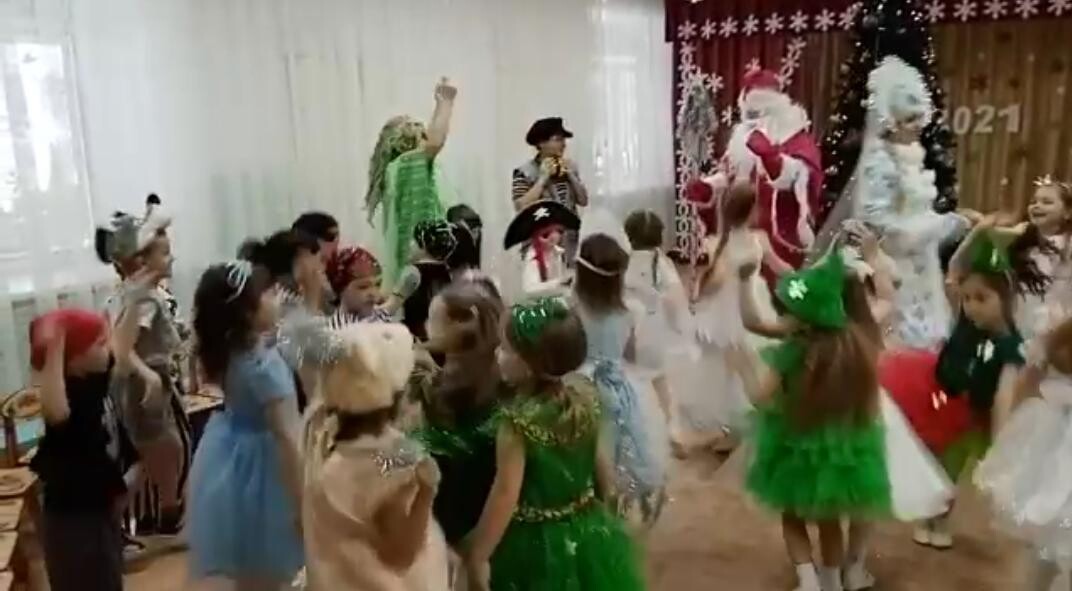 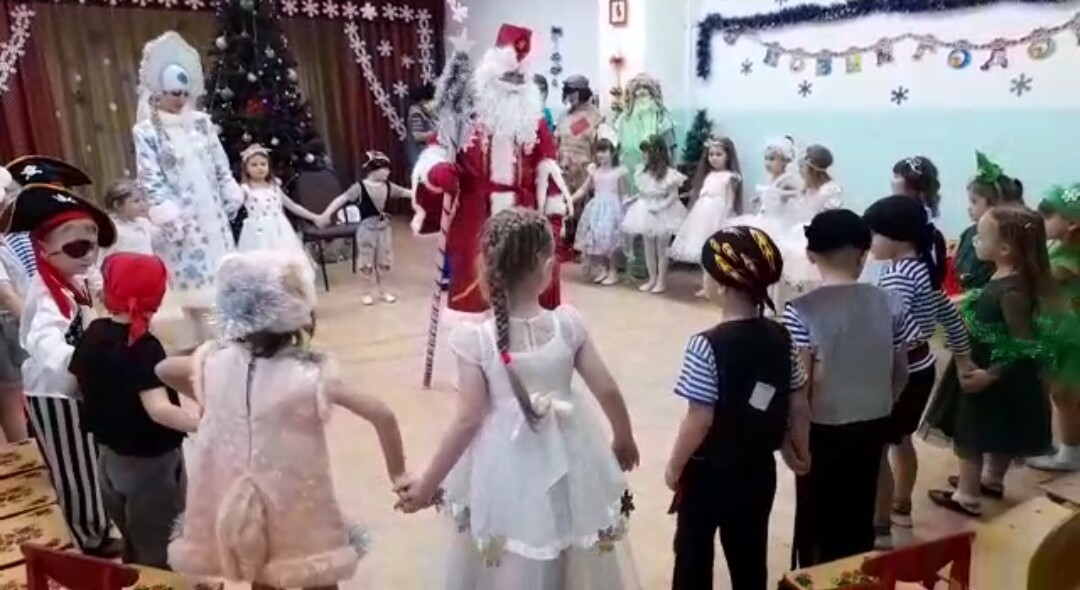 Мы были бесконечно счастливы, что внесли частичку праздника в сердце каждого ребенка. И пусть каждый ребенок как можно дольше верит в сказку Деда Мороза и Снегурочки!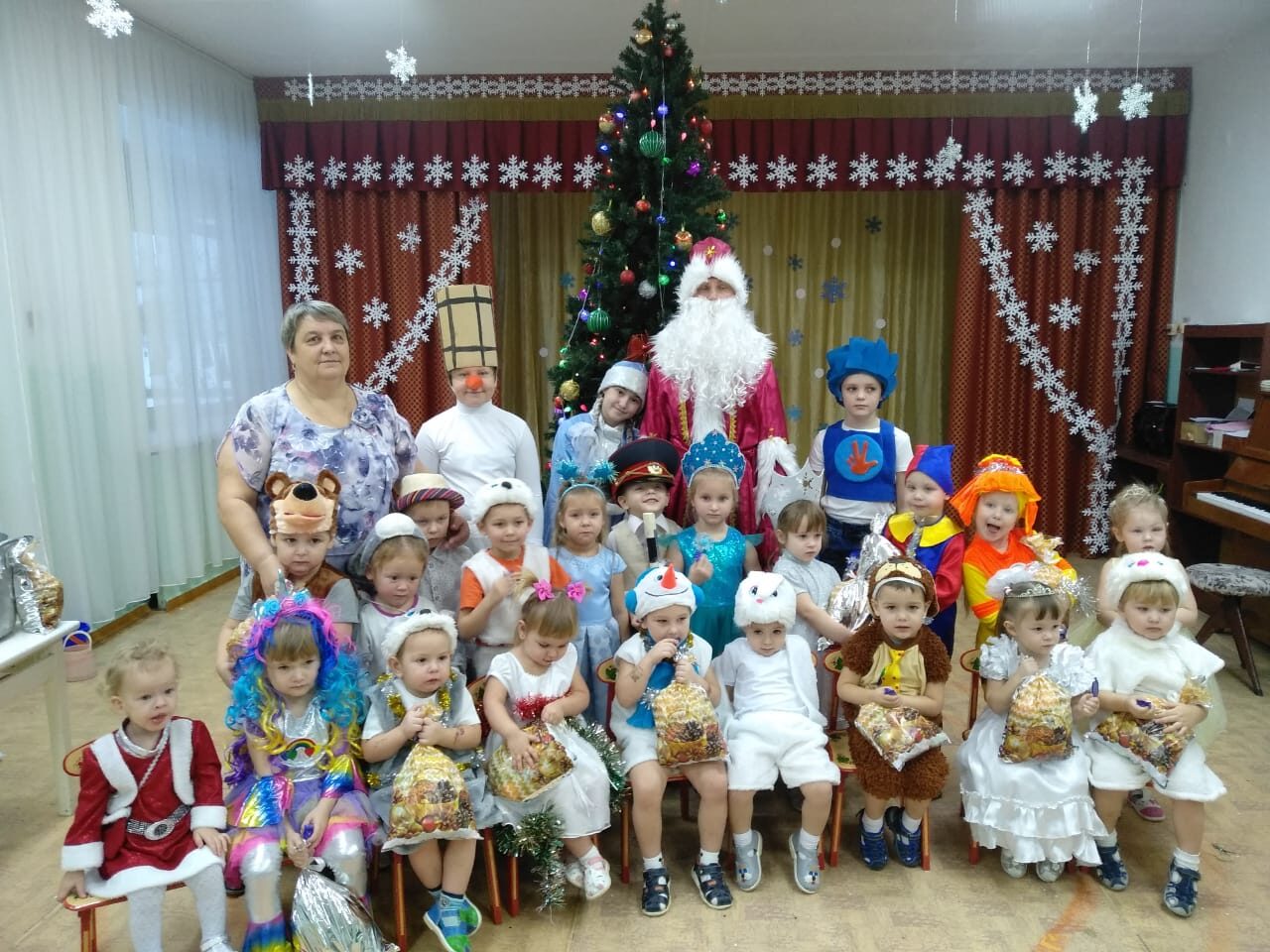 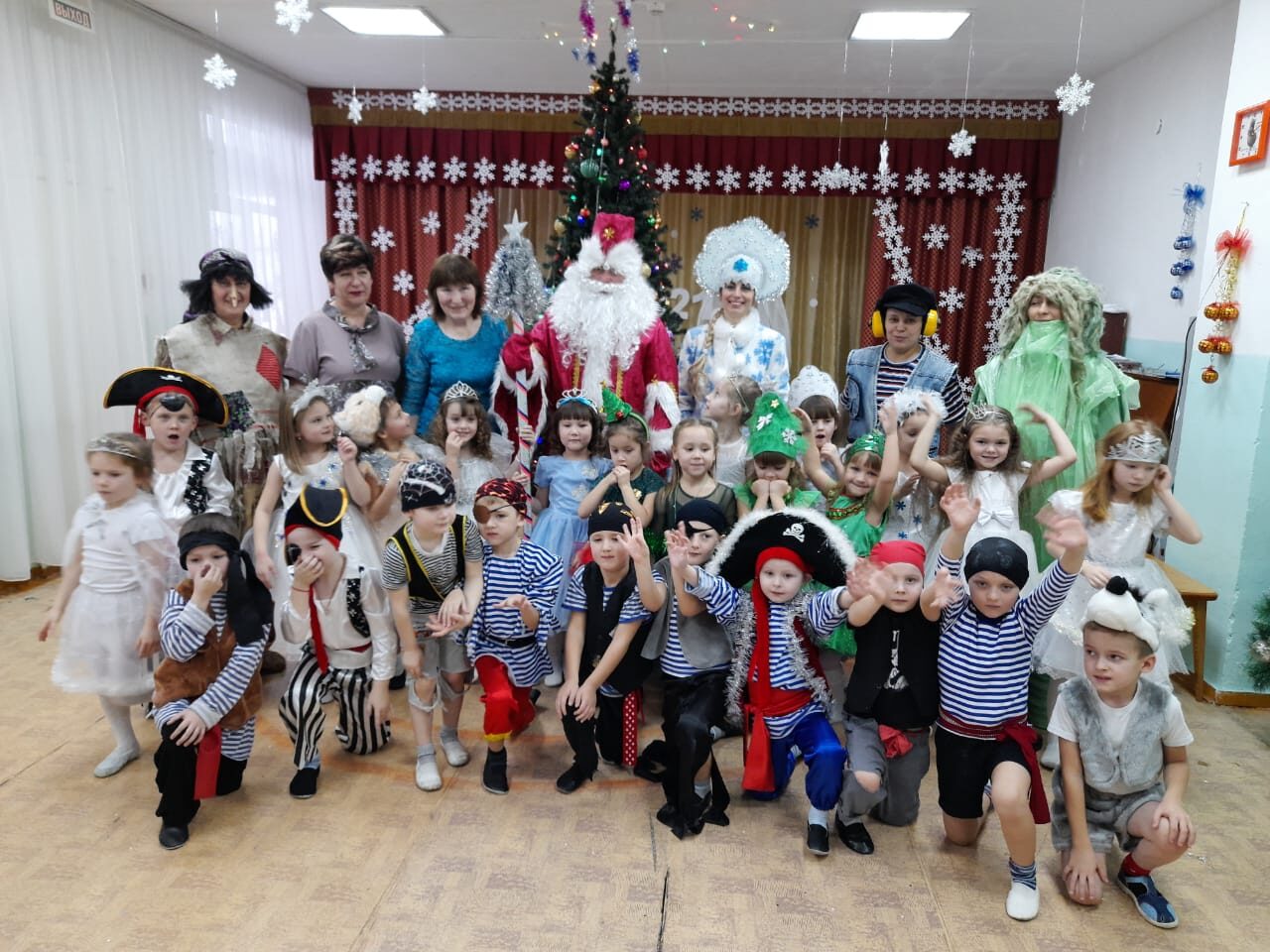 